Is  Right?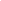 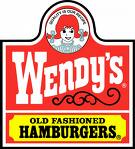 .Are there really 256 ways to personalize a Wendy’s hamburger?Is that number to low or too high? How many different ways do you think there is to personalize a Wendy’s hamburger?List out the different toppings to put on your hamburger at Wendy’s:To calculate, we will use either permutation or combination. Which one should we use? Why?What is the formula for combination? What is the formula for permutation?Calculate!There are _______ ways to personalize a Wendy’s hamburger!The number of ways to personalize that you found is for a single patty burger. How could we find the number of ways to personalize for a single, double, or triple stack?Calculate the number of ways to personalize a Wendy’s single, double, and triple stack.Is  Right?.Are there really 256 ways to personalize a Wendy’s hamburger?Is that number to low or too high? How many different ways do you think there is to personalize a Wendy’s hamburger?List out the different toppings to put on your hamburger at Wendy’s:To calculate, we will use either permutation or combination. Which one should we use? Why?What is the formula for combination? What is the formula for permutation?Is  Right?.Are there really 256 ways to personalize a Wendy’s hamburger?Is that number to low or too high? How many different ways do you think there is to personalize a Wendy’s hamburger?List out the different toppings to put on your hamburger at Wendy’s:To calculate, we will use either permutation or combination. Which one should we use? Why?What is the formula for combination? What is the formula for permutation?Calculate!There are _______ ways to personalize a Wendy’s hamburger!The number of ways to personalize that you found is for a single patty burger. How could we find the number of ways to personalize for a single, double, or triple stack?Calculate the number of ways to personalize a Wendy’s single, double, and triple stack.Now that you have discovered that the bag was incorrect, write a letter to Wendy’s Consumer Relations Department discussing what you have calculated.  Your letter will address to Wendy’s Consumer Relations Department.  1st Paragraph: Introduce yourself and the assignment.2nd Paragraph: Discuss why you used combination and not permutation to solve the problem.3rd Paragraph: Discuss the math that you used and re-write each step that you used and how many combinations really are there!4th Paragraph: Close it up! Tie up lose ends and state that you would like to see the bags changed. Calculate!There are _______ ways to personalize a Wendy’s hamburger!The number of ways to personalize that you found is for a single patty burger. How could we find the number of ways to personalize for a single, double, or triple stack?Calculate the number of ways to personalize a Wendy’s single, double, and triple stack.Now that you have discovered that the bag was incorrect, write a letter to Wendy’s Consumer Relations Department discussing what you have calculated.  Your letter will address to Wendy’s Consumer Relations Department.  1st Paragraph: Introduce yourself and the assignment.2nd Paragraph: Discuss why you used combination and not permutation to solve the problem.3rd Paragraph: Discuss the math that you used and re-write each step that you used and how many combinations really are there!4th Paragraph: Close it up! Tie up lose ends and state that you would like to see the bags changed. Wendy’s Contact InformationWendy's Consumer Relations - United States
Wendy's International, Inc.
Phone: (614) 764-3100, ext. 2032Centennial High SchoolNatalie Turbiville, Math DepartmentCentennial High School9310 Scott RdRoswell, GA  30334
turbivillen@fultonschools.org